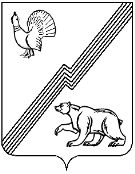 ДУМА ГОРОДА ЮГОРСКАХанты-Мансийского  автономного округа – Югры                                             РЕШЕНИЕот 30 марта 2021 года                                                                                                         № 17Об исполнении наказов избирателей в 2020 годуРассмотрев информацию, представленную председателем Думы города Югорска, об исполнении наказов избирателей в 2020 году, ДУМА ГОРОДА ЮГОРСКА РЕШИЛА:	1. Принять к сведению информацию об исполнении наказов избирателей в 2020 году (приложение).2. Настоящее решение вступает в силу после его подписания.Председатель Думы города Югорска	 В.А. Климин«30» марта 2021 года(дата подписания)Приложение к решению Думы города Югорскаот 30 марта 2021 года № 17Выполненные наказы избирателей в 2020 году по избирательным округам№ избир. участкаНаименование работ1Е.Б. КомисаренкоСтроительство тротуара по пер. Школьный2В.А. Климин,М.В. КуликСтроительство тротуара по ул. Заводская (от ул. Студенческая до магазина «Хлебный мир») (частично)3 И.П. Данилова, Ф.С. МедведевБлагоустройство территории в районе ул. Чкалова (универсальная игровая площадка)4 А.Ю. ГодлевскийСтроительство тротуара по ул. Никольская (от ж/д №7 до ж/д №11)5 А.В. БеккерСтроительство тротуара возле жилого дома № 8 по ул. Свердлова5 А.В. БеккерСтроительство ограждения возле жилого дома № 8 по ул. Свердлова5 А.В. БеккерСтроительство тротуара между жилыми домами № 2/1 и № 3 по ул. Газовиков6 Е.Ю. Павлюк, Н.В. ТимченкоПроектирование спортивной площадки  на территории МБОУ «Лицей им. Г.Ф. Атякшева» 6 Е.Ю. Павлюк, Н.В. ТимченкоПриобретены и установлены малые архитектурные формы в дошкольных группах   МБОУ «Лицей им. Г.Ф. Атякшева» (ул. Буряка, д.6в)7 В.Н. Бендус, А.В. МихолапБлагоустройство территории возле жилого дома №16 по ул. Мира8 М.И. Бодак, Н.Т. СамаринаУстройство островка безопасности на перекрестке ул. Кирова – Лесозаготовителей.8 М.И. Бодак, Н.Т. СамаринаОтсыпка песком автостоянки по ул. Кирова (возле жилого дома №7 по ул. Геологов)9 С.П. ХарловСтроительство тротуара по ул. Таежная (от ж/д №14 до ул. Гастелло) (частично)10 В.П. Харлов, К.В. АстапенкоСтроительство тротуара по ул. Мичурина и ул. Транспортная (частично)11 О.А. БаргилевичПриобретены и установлены элементы детского городка в центральной части микрорайона, в районе магазина «Монетка»